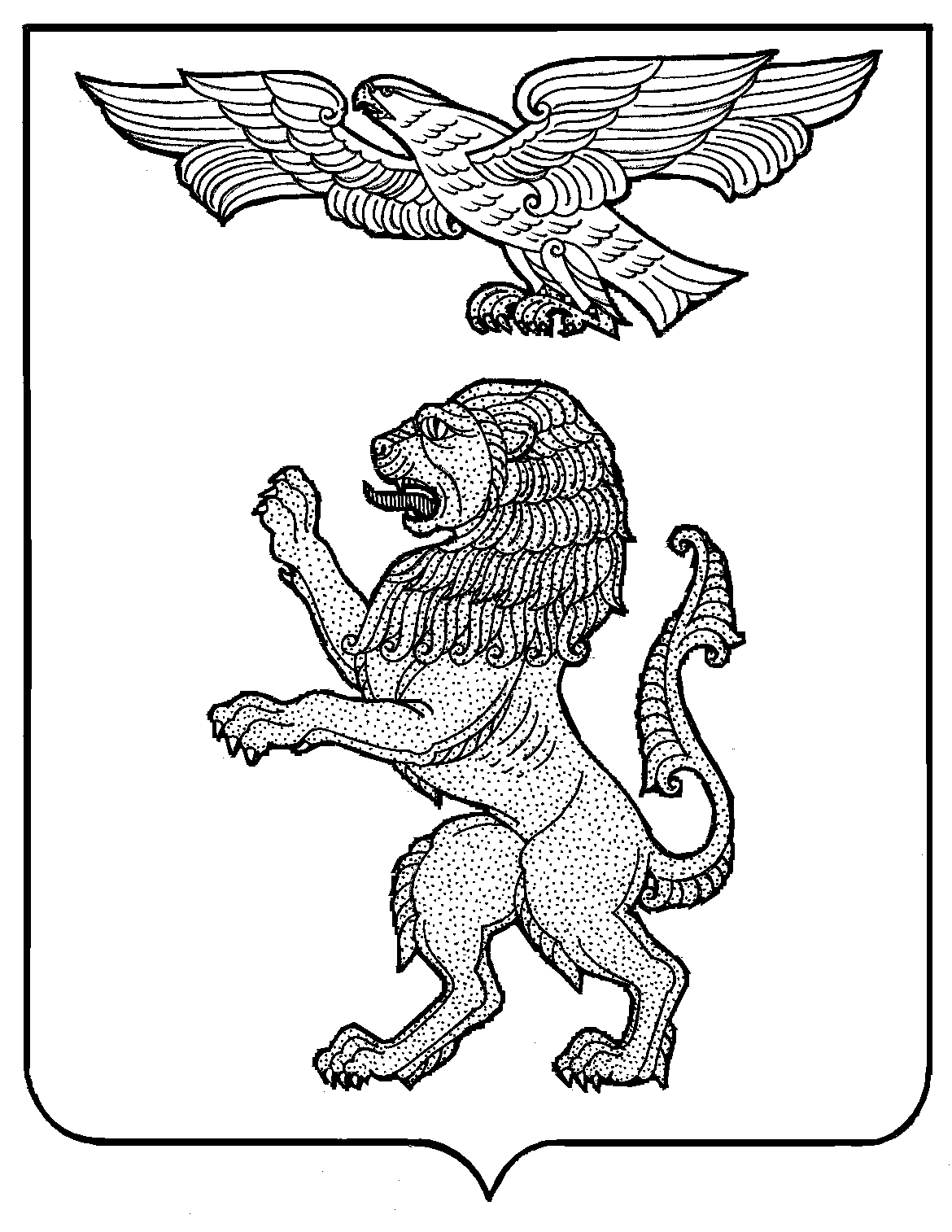 ПРЕДСЕДАТЕЛЬ  СОВЕТА ДЕПУТАТОВ ГОРОДА БЕЛГОРОДАПОСТАНОВЛЕНИЕот « 11 »    ноября   .						                   № 150О проведении публичных слушанийпо проектам планировки и проектам межевания территорий для строительствалинейных объектов (подземных газопроводовсреднего давления)В целях соблюдения прав человека на благоприятные условия жизнедеятельности, прав и законных интересов правообладателей земельных участков и объектов капитального строительства, в соответствии с главой 5 Градостроительного кодекса Российской Федерации, руководствуясь решением Совета депутатов города Белгорода от 27 февраля 2007 года № 429 «О Правилах землепользования и застройки в городе Белгороде», решением Совета депутатов города Белгорода от 24 ноября 2009 года № 281 «Об утверждении Порядка организации и проведения публичных слушаний в городе Белгороде»п о с т а н о в л я ю:1. Провести 14 декабря 2016 года в 15-00 часов в зале заседаний управления архитектуры и градостроительства администрации города Белгорода (ул. Князя Трубецкого, 57) публичные слушания по проектам планировки и проектам межевания территорий для строительства линейных объектов: - подземный газопровод среднего давления по ул. Рябиновая МКР «Юго-Западный 2.1» в городе Белгороде (приложение №1);- подземный газопровод среднего давления по ул. Ботаническая МКР «Юго-Западный 2.1» в городе Белгороде (приложение №2);- подземный газопровод среднего давления в МКР «Стрелецкое 72» Белгородского района (приложение №3).2. Подготовку и проведение публичных слушаний возложить на постоянно действующую комиссию по Правилам землепользования и застройки, утвержденную постановлением администрации города Белгорода от 13 сентября 2007 года № 132 «О создании комиссии по Правилам землепользования и застройки» (в редакции постановлений от 10.12.2009 г. № 202, от 10.07.2012 г. № 127).3. Предложения по вопросу публичных слушаний принимаются ежедневно в рабочие дни с 9.00 до 13.00 и с 14.00 до 18.00 часов до 13 декабря 2016 года (включительно) по адресу: г. Белгород, ул. Князя Трубецкого, 57, кабинет №5, контактный телефон 27-77-85.4. Настоящее постановление вступает в силу после опубликования на официальном сайте «Совет депутатов города Белгорода» в информационно-телекоммуникационной сети Интернет (www.sovetdep31.ru).5. Контроль за исполнением постановления оставляю за собой.       Председатель Советадепутатов города Белгорода 					       С.Н.Глаголев